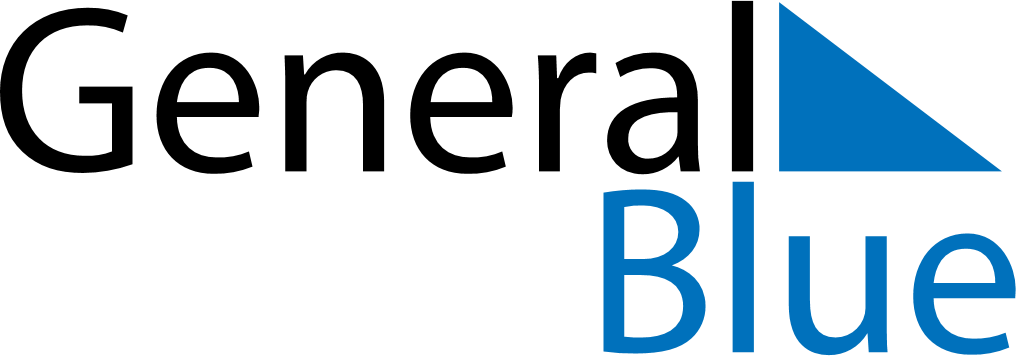 March 2029March 2029March 2029March 2029BoliviaBoliviaBoliviaMondayTuesdayWednesdayThursdayFridaySaturdaySaturdaySunday123345678910101112131415161717181920212223242425Father’s DayDay of the Sea26272829303131Maundy ThursdayGood Friday